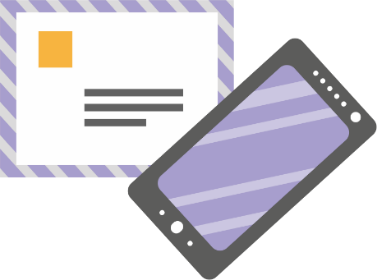 КОНТАКТНАЯ ИНФОРМАЦИЯ Прокуратура Усть-Вымского района:ул. Лесная, д. 8, с. Айкино, 
Усть-Вымский район, Республика Коми.Тел. 21-306ОМВД России по Усть-Вымскому району:ул. Комсомольская, д. 2, с. Айкино, 
Усть-Вымский район, Республика Коми.Тел. 23-102Усть-Вымский МСО СУ СК России 
по Усть-Вымскому району:ул. Центральная, д. 165, с. Айкино, 
Усть-Вымский район, Республика КомиТел. 21-033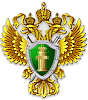 ПРОКУРАТУРАУСТЬ-ВЫМСКОГО РАЙОНА2021 годПАМЯТКАОБ ОТВЕТСТВЕННОСТИ ЗА ЭКСТРЕМИЗМ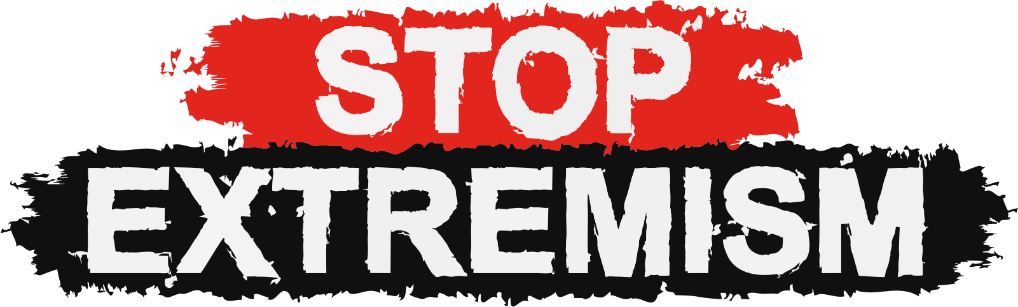 ФОРМЫ ЭКСТРЕМИСТСКОЙ ДЕЯТЕЛЬНОСТИ: - пропаганда и публичное демонстрирование нацистской атрибутики или символики; - публичные призывы к осуществлению указанной деятельности; - финансирование указанной деятельности, либо иное содействие в планировании, организации, подготовке и совершении указанных действий.В соответствии со ст.29 Конституции РФ, не допускаются пропаганда или агитация, возбуждающие социальную, расовую, национальную или религиозную ненависть и вражду. Запрещается пропаганда социального, расового, национального, религиозного или языкового превосходства.В соответствии со ст.13 Федерального закона №114-ФЗ от 25.07.2002 «О противодействии экстремистской деятельности», на территории Российской Федерации запрещается распространение экстремистских материалов, а также их производство или хранение в целях распространения. В случаях, предусмотренных законодательством Российской Федерации, производство, хранение или распространение экстремистских материалов является правонарушением и влечет за собой ответственность.ОТВЕТСТВЕННОСТЬЗа массовое распространение экстремистских материалов, включенных в опубликованный федеральный список экстремистских материалов, а равно их производство либо хранение в целях массового распространения предусмотрена административная ответственность по ст.20.29 Кодекса РФ об административных правонарушениях.Копия вступившего в законную силу решения о признании информационных материалов экстремистскими, направляется судом в трехдневный срок в Министерство юстиции Российской Федерации, которое на основании судебного решения в течение тридцати дней вносит их в федеральный список экстремистских материалов.Федеральный список экстремистских материалов опубликован на официальном интернет-сайте Министерства юстиции Российской Федерации https://minjust.ru/ru/extremist-materials и является общедоступным. Указанный список также публикуется в средствах массовой информации.Незнание конкретным лицом того факта, что массово распространенный им материал включен в вышеуказанный список, не является основанием для освобождения от административной ответственности по статье 20.29 КоАП РФ.За пропаганду либо публичное демонстрирование нацистской атрибутики или символики, либо атрибутики или символики, сходных с нацистской атрибутикой или символикой до степени смешения, либо атрибутики или символики экстремистских организаций, либо иных атрибутики или символики, пропаганда либо публичное демонстрирование которых запрещены федеральными законами, предусмотрена административная ответственность по ст.20.3 КоАП РФ.К преступлениям экстремистской направленности относятся: публичные призывы к осуществлению экстремистской деятельности, возбуждение ненависти или вражды, а равно унижение человеческого достоинства, организация экстремистского сообщества, организация деятельности экстремистской организации и предусмотрены ст.ст.280, 282, 282.1, 282.2 Уголовного кодекса РФ.Уголовная ответственность за данные преступления возникает с 16 лет. Степень уголовной ответственности зависит от степени тяжести преступления – штраф от ста тысяч рублей до лишения свободы.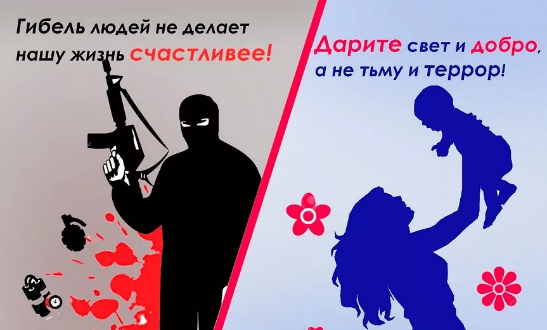 